1.12	рассмотреть в максимальной степени согласованные на глобальном или региональном уровне возможные полосы частот для реализации развивающихся интеллектуальных транспортных систем (ИТС) в рамках существующих распределений подвижной службе в соответствии с Резолюцией 237 (ВКР-15);ВведениеЧлены АТСЭ придерживаются мнения, что существует потребность в согласовании использования спектра в рамках существующих распределений подвижной службе для развивающихся ИТС. Члены АТСЭ поддерживают возможное согласование полос частот в рамках существующих распределений подвижной службе для реализации развивающихся ИТС. Члены АТСЭ поддерживают рассмотрение полосы частот 5850−5925 МГц или частей этой полосы в качестве согласованной на глобальном уровне полосы частот для развивающихся ИТС. Члены АТСЭ поддерживают также рассмотрение примеров полос частот, используемых в настоящее время для ИТС и приведенных в Приложении к Рекомендации МСЭ-R M.2121, в качестве согласованных на региональном уровне полос частот для ИТС.Члены АТСЭ согласны с тем, что не требуется внесения изменений в Таблицу распределения частот для согласования использования спектра для ИТС.Члены АТСЭ придерживаются также мнения, что развивающиеся ИТС не следует ограничивать какой-либо конкретной технологией развивающейся ИТС, включая V2X на базе LTE и технологии ее развития, либо исключать какую-либо конкретную технологию и технологии ее развития.Члены АТСЭ придерживаются также мнения, что использование полос частот в ИТС не должно оказывать отрицательного воздействия на другие первичные службы, которым распределены эти полосы частот, и при этом не должна требоваться защита от других первичных служб, включая линии вверх земных станций ФСС.Члены АТСЭ поддерживают исключение Резолюции 237 (ВКР-15).ПредложенияNOC	ACP/24A12/1СТАТЬИОснования:	Основа для согласования на глобальном или региональном уровне, предложенная в Резолюции ВКР, которая не содержит каких-либо регламентных положений, не должна предусматривать каких бы то ни было изменений или поправок в статьях Регламента радиосвязи, и позволяет продолжать работу в рамках исследований МСЭ-R.NOC	ACP/24A12/2СТАТЬЯ 5Распределение частотОснования:	Основа для согласования на глобальном или региональном уровне, предложенная в Резолюции ВКР, которая не содержит каких-либо регламентных положений, не должна предусматривать каких бы то ни было изменений или поправок в статьях Регламента радиосвязи, и позволяет продолжать работу в рамках исследований МСЭ-R.NOC	ACP/24A12/3ПРИЛОЖЕНИЯОснования:	Основа для согласования на глобальном или региональном уровне, предложенная в Резолюции ВКР, которая не содержит каких-либо регламентных положений, не должна предусматривать каких бы то ни было изменений или поправок в статьях Регламента радиосвязи, и позволяет продолжать работу в рамках исследований МСЭ-R.SUP	ACP/24A12/4#49725РЕЗОЛЮЦИЯ  237  (ВКР-15)Применения интеллектуальных транспортных системОснования:	Не потребуется после ВКР-19.ADD	ACP/24A12/5#49726ПРОЕКТ НОВОЙ РЕЗОЛЮЦИИ [ACP-A112] (ВКР-19)Согласование полос частот для применений развивающихся интеллектуальных транспортных систем в рамках распределений подвижной службеВсемирная конференция радиосвязи (Шарм-эль-Шейх, 2019 г.),учитывая,a)	что в систему оборудования транспортного средства интегрируются информационно-коммуникационные технологии для обеспечения применений связи развивающихся интеллектуальных транспортных систем (ИТС) для целей повышения эффективности управления дорожным движением и содействия безопасному вождению;b)	что существует потребность в рассмотрении вопроса о согласовании спектра для применений развивающихся ИТС, которые используются на глобальном или региональном уровне;с)	что существует потребность в интеграции различных технологий, включая технологии радиосвязи, в сухопутные транспортные системы;d)	что для целей повышения эффективности управления дорожным движением во многих новых подключенных транспортных средствах используются интеллектуальные технологии в транспортных средствах, объединяющие передовые системы управления дорожным движением, передовые информационные системы для путешественников, передовые системы управления общественным транспортом и/или передовые системы управления транспортным парком;e)	что появляются будущие технологии транспортной радиосвязи и вещательных систем ИТС;f)	что некоторые администрации согласовали полосы частот для применений радиосвязи ИТС;g)	что в некоторых случаях линии вверх земных станций ФСС могут создавать потенциальные помехи станциям ИТС, в которых могут возникнуть эксплуатационные проблемы, если они расположены в непосредственной близости друг от друга;h)	что совместимость между станциями ИТС и космическими станциями ФСС достижима для определенных станций ИТС, являющихся источником помех,признавая,a)	что согласованный спектр и международные стандарты упростят развертывание радиосвязи развивающихся ИТС во всем мире и обеспечат экономию за счет масштаба производства при предоставлении населению оборудования и услуг развивающихся ИТС;b)	что назначение таких согласованных полос частот или их частей для развивающихся ИТС не препятствует использованию этих полос/частот любыми другими применениями или службами, которым они распределены, и не устанавливает приоритета при применении и использовании Регламента радиосвязи;c)	что в таких согласованных для ИТС полосах частот или их частях функционируют существующие службы, для которых необходимо обеспечить защиту;d)	что в одной из стран Района 3 система ИТС функционирует в диапазоне 5,8 ГГц, как указано в Рекомендации МСЭ-R M.1453;e)	что развивающиеся ИТС также приобрели важное значение для содействия сокращению проблем, связанных с дорожным движением, таких как заторы и дорожно-транспортные происшествия;f)	что исследования МСЭ-R, посвященные развивающимся технологиям ИТС (например, WAVE, ETSI ITS-G5, V2X на базе LTE, ITS Connect), направлены на решение вопросов, связанных с безопасностью на дорогах и эффективностью,отмечая,a)	что в Рекомендации МСЭ-R M.1890 представлены руководящие указания по требованиям к радиоинтерфейсу ИТС;b)	что в Рекомендации МСЭ-R M.1453 изложены технологии и характеристики выделенной связи на короткие расстояния в диапазоне 5,8 ГГц;c)	что некоторые администрации в каждом из трех Районов развернули локальные радиосети в полосе частот 5725−5850 МГц, а некоторые администрации рассматривают вопрос о том, чтобы разрешить локальным радиосетям использовать полосу частот 5850−5925 МГц;d)	что в Отчете МСЭ-R M.2228 описываются исследования, проверка технической осуществимости и фактическое использование применительно к радиосвязи для усовершенствованных развивающихся ИТС, которые активно осуществляются с целью обеспечения безопасности дорожного движения и уменьшения воздействия на окружающую среду;e)	что в Рекомендации МСЭ-R M.2084 представлены стандарты радиоинтерфейсов для связи между транспортными средствами и между транспортными средствами и инфраструктурой для применений развивающихся ИТС;f)	что в Отчете МСЭ-R M.2445 описывается использование ИТС в Государствах-Членах МСЭ;g)	что некоторые администрации пришли к выводу, что устройства ИТС не могут требовать защиты от линий вверх земных станций ФСС в полосе частот 5850−5925 МГц, с тем чтобы упростить их сосуществование, и в этом случае развернутые устройства ИТС должны обеспечить свою работу в условиях помех, создаваемых линиями вверх земных станций ФСС;h)	что некоторые администрации в Районе 1, действуя в духе Статьи 6, применяют скоординированный подход, в соответствии с которым при развертывании станций ИТС нельзя требовать защиты от линий вверх земных станций ФСС в полосе частот 5850−5925 МГц;i)	что в последней версии Рекомендации МСЭ-R M.2121 указаны полосы частот для систем развивающихся ИТС,подчеркивая,что положения п. 1.59 и п. 4.10 не применяются к применениям развивающихся ИТС, действующим в рамках распределений подвижной службе,решаетнастоятельно рекомендовать администрациям рассматривать согласованные на глобальном или региональном уровне полосы частот или их части, которые перечислены в действующей версии Рекомендации МСЭ-R M.2121, при планировании и развертывании применений развивающихся ИТС, с учетом пункта b) раздела признавая, выше,предлагает МСЭ-Rпродолжить исследования, касающиеся различных аспектов ИТС, включая согласование спектра, поручает Директору Бюро радиосвязи1	представить Ассамблее радиосвязи 2023 года отчет о выполнении настоящей Резолюции в соответствующих исследовательских комиссиях МСЭ-R для принятия любых необходимых мер;2	оказывать администрациям поддержку в проводимой ими работе по согласованию спектра для применений ИТС в соответствии с разделом решает и настоящей Резолюцией,предлагает Государствам-Членам и Членам Сектораучитывать, в случае необходимости, возможные проблемы, связанные с сосуществованием станций ИТС и земных станций ФСС, работающих в полосе частот 5850−5925 МГц,предлагает Государствам-Членам, Членам Сектора, Ассоциированным членам и Академическим организациямвносить активный вклад в исследования МСЭ-R, посвященные ИТС,поручает Генеральному секретарюдовести настоящую Резолюцию до сведения соответствующих международных и региональных организаций, работающих по тематике ИТС.Основания:	Настоящая Резолюция обеспечивает создание для Государств-Членов и других сторон основы для развертывания применений ИТС на базе согласования на глобальном и региональном уровне с помощью новой Резолюции ВКР и ссылки на действующую версию Рекомендации МСЭ-R M.2121, и позволяет разрабатывать Рекомендации и Отчеты МСЭ-R в исследовательских комиссиях.______________Всемирная конференция радиосвязи (ВКР-19)
Шарм-эль-Шейх, Египет, 28 октября – 22 ноября 2019 года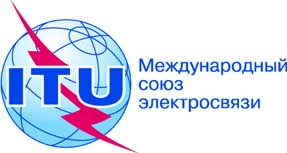 ПЛЕНАРНОЕ ЗАСЕДАНИЕДополнительный документ 12
к Документу 24-R20 сентября 2019 годаОригинал: английскийОбщие предложения Азиатско-Тихоокеанского сообщества электросвязиОбщие предложения Азиатско-Тихоокеанского сообщества электросвязиПредложения для работы конференцииПредложения для работы конференцииПункт 1.12 повестки дняПункт 1.12 повестки дня